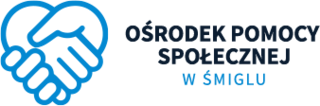 Bezpłatne poradnictwo specjalistyczne dla mieszkańców Gminy Śmigiel:Gminny Punkt Wsparcia Rodziny w ŚmigluŚmigiel, ul. Mickiewicza 11Prawnik Blanka Przywecka – Bąkprzyjmuje jeden raz w miesiącu w godz. od 9.00 do 15.40– rejestracja telefoniczna - tel. 655 180 969 lub osobiście w siedzibie OśrodkaPsycholog Aleksandra Pokładeckaprzyjmuje w środy w godz. od 15.00 do 18.00– rejestracja telefoniczna tel. 695 275 818Pedagog, Asystent rodziny Ewa FurmanPrzyjmuje w poniedziałki w godz. od 8.00 do 13.00– rejestracja telefonicznie – tel. 607 060 015 lub kontakt osobisty w dniu dyżuru 